Банкетное предложение за 2200 рублей на человека:Салаты: ‒ Салат Цезарь с курицей ‒ 100г‒ Салат с нежным языком ‒ 100г‒ Салат Оливье с ростбифом или лососем ‒ 100г‒ Свежие овощи (огурцы, помидоры, болгарский перец, красный лук, свежая зелень) ‒ 100гХолодные закуски:‒ Мясное ассорти (салями, копченая утка, язык) ‒ 50г‒ Сырное ассорти (сулугуни, пармезан, дор блю) ‒ 50г‒ Рыбное ассорти (палтус холодного копчения, лосось шеф-посола, лосось холодного копчения) ‒ 50г‒ Гигантские оливки ‒ 20гПод водку: ‒ Малосольные огурчики ‒ 100г‒ Филе норвежской сельди с красным луком и теплым картофелем ‒ 50г‒ Ассорти домашних солений (черемша, чеснок, квашеная капуста, огурцы) ‒ 50гГорячие закуски (на выбор):‒ Жульен из куриного филе с грибами в ржаной булочке ‒ 100г‒ Баклажаны «Пармеджано» ‒ 100г‒ Хрустящие куриные палочки с сырным соусом (НОВИНКА!) ‒ 100гГорячие блюда (на выбор):‒ Нежные медальоны из говяжьей вырезки на гриле ‒ 170г‒ Медальоны из свиной вырезки в сливочно-грибном соусе ‒ 170г‒ Куриные рулеты, заботливо завернутые в бекон ‒ 170г‒ Сочный стейк из атлантической трески ‒ 170гГарниры:‒ Запеченный картофель с ароматными травами ‒ 150г‒ Сезонные овощи на гриле ‒ 100гХлеб:Хлебная корзина ‒ 100гДесерты (на выбор):‒ Торт медовик ‒ 100г‒ Мороженое ‒ 60гНапитки:Морс ягодный ‒ 500млИтого на человека:1520 г. блюд и 500 мл напитков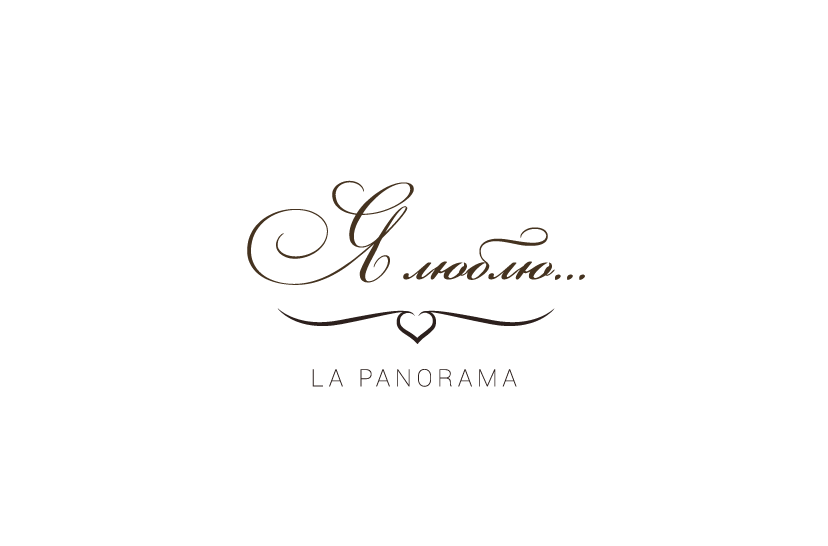 